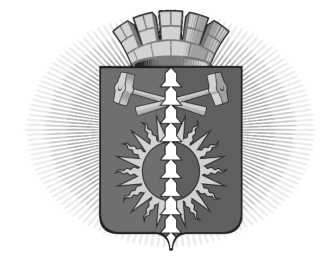 АДМИНИСТРАЦИЯ  ГОРОДСКОГО ОКРУГА ВЕРХНИЙ ТАГИЛПОСТАНОВЛЕНИЕСОГЛАСОВАНИЕпроекта постановления Администрации городского округа Верхний ТагилПостановление разослать:  Заместителю главы адм. по соц. вопросамПриложение № 2 к муниципальной программе«Развитие информационного общества в городском округе на 2020-2025 годы» План мероприятий по выполнению муниципальной программы «Развитие информационного общества в городском округе Верхний Тагил на 2020-2025 годы»от _____________от _____________от _____________№ ________________________г. Верхний Тагилг. Верхний Тагилг. Верхний Тагилг. Верхний Тагилг. Верхний Тагилг. Верхний ТагилО внесении изменений в муниципальную программу «Развитие информационного общества городского округа Верхний Тагил на 2020-2025 годы», утвержденную постановлением администрации городского округа Верхний Тагил от 25.11.2019 № 796В соответствии с Решением Думы городского округа Верхний Тагил от 16.12.2021 г. № 4/2 «О бюджете городского округа Верхний Тагил на 2022 год и плановый период 2022 и 2023 годов» (в редакции 17.03.2022 г. № 7/1), руководствуясь Уставом городского округа Верхний Тагил, Администрация городского округа Верхний ТагилО внесении изменений в муниципальную программу «Развитие информационного общества городского округа Верхний Тагил на 2020-2025 годы», утвержденную постановлением администрации городского округа Верхний Тагил от 25.11.2019 № 796В соответствии с Решением Думы городского округа Верхний Тагил от 16.12.2021 г. № 4/2 «О бюджете городского округа Верхний Тагил на 2022 год и плановый период 2022 и 2023 годов» (в редакции 17.03.2022 г. № 7/1), руководствуясь Уставом городского округа Верхний Тагил, Администрация городского округа Верхний ТагилО внесении изменений в муниципальную программу «Развитие информационного общества городского округа Верхний Тагил на 2020-2025 годы», утвержденную постановлением администрации городского округа Верхний Тагил от 25.11.2019 № 796В соответствии с Решением Думы городского округа Верхний Тагил от 16.12.2021 г. № 4/2 «О бюджете городского округа Верхний Тагил на 2022 год и плановый период 2022 и 2023 годов» (в редакции 17.03.2022 г. № 7/1), руководствуясь Уставом городского округа Верхний Тагил, Администрация городского округа Верхний ТагилО внесении изменений в муниципальную программу «Развитие информационного общества городского округа Верхний Тагил на 2020-2025 годы», утвержденную постановлением администрации городского округа Верхний Тагил от 25.11.2019 № 796В соответствии с Решением Думы городского округа Верхний Тагил от 16.12.2021 г. № 4/2 «О бюджете городского округа Верхний Тагил на 2022 год и плановый период 2022 и 2023 годов» (в редакции 17.03.2022 г. № 7/1), руководствуясь Уставом городского округа Верхний Тагил, Администрация городского округа Верхний ТагилПОСТАНОВЛЯЕТ:Внести изменения в муниципальную программу «Развитие информационного общества городского округа Верхний Тагил на 2020-2025 годы», утвержденную постановлением Администрации городского округа Верхний Тагил от 25.11.2019 № 796:Строку 6 «Объемы финансирования муниципальной программы по годам реализации» Паспорта программы читать в следующей редакции:Приложение № 2 «План мероприятий по выполнению муниципальной программы «Развитие информационного общества в городском округе на 2020-2025 годы» изложить в новой редакции (прилагается).2. Разместить Постановление на официальном сайте городского округа Верхний Тагил www.go-vtagil.ru  Глава городского округа Верхний Тагил                                                                                    В.Г. КириченкоПОСТАНОВЛЯЕТ:Внести изменения в муниципальную программу «Развитие информационного общества городского округа Верхний Тагил на 2020-2025 годы», утвержденную постановлением Администрации городского округа Верхний Тагил от 25.11.2019 № 796:Строку 6 «Объемы финансирования муниципальной программы по годам реализации» Паспорта программы читать в следующей редакции:Приложение № 2 «План мероприятий по выполнению муниципальной программы «Развитие информационного общества в городском округе на 2020-2025 годы» изложить в новой редакции (прилагается).2. Разместить Постановление на официальном сайте городского округа Верхний Тагил www.go-vtagil.ru  Глава городского округа Верхний Тагил                                                                                    В.Г. КириченкоПОСТАНОВЛЯЕТ:Внести изменения в муниципальную программу «Развитие информационного общества городского округа Верхний Тагил на 2020-2025 годы», утвержденную постановлением Администрации городского округа Верхний Тагил от 25.11.2019 № 796:Строку 6 «Объемы финансирования муниципальной программы по годам реализации» Паспорта программы читать в следующей редакции:Приложение № 2 «План мероприятий по выполнению муниципальной программы «Развитие информационного общества в городском округе на 2020-2025 годы» изложить в новой редакции (прилагается).2. Разместить Постановление на официальном сайте городского округа Верхний Тагил www.go-vtagil.ru  Глава городского округа Верхний Тагил                                                                                    В.Г. КириченкоЗаголовок распоряжения: Заголовок распоряжения: Заголовок распоряжения: Заголовок распоряжения: О внесении изменений в муниципальную программу «Развитие информационного общества городского округа Верхний Тагил на 2020-2025 годы», утвержденную постановлением администрации городского округа Верхний Тагил от 25.11.2019 № 796О внесении изменений в муниципальную программу «Развитие информационного общества городского округа Верхний Тагил на 2020-2025 годы», утвержденную постановлением администрации городского округа Верхний Тагил от 25.11.2019 № 796О внесении изменений в муниципальную программу «Развитие информационного общества городского округа Верхний Тагил на 2020-2025 годы», утвержденную постановлением администрации городского округа Верхний Тагил от 25.11.2019 № 796О внесении изменений в муниципальную программу «Развитие информационного общества городского округа Верхний Тагил на 2020-2025 годы», утвержденную постановлением администрации городского округа Верхний Тагил от 25.11.2019 № 796О внесении изменений в муниципальную программу «Развитие информационного общества городского округа Верхний Тагил на 2020-2025 годы», утвержденную постановлением администрации городского округа Верхний Тагил от 25.11.2019 № 796О внесении изменений в муниципальную программу «Развитие информационного общества городского округа Верхний Тагил на 2020-2025 годы», утвержденную постановлением администрации городского округа Верхний Тагил от 25.11.2019 № 796ДолжностьДолжностьДолжностьИнициалы,ФамилияИнициалы,ФамилияСроки и результаты согласованияСроки и результаты согласованияСроки и результаты согласованияСроки и результаты согласованияДолжностьДолжностьДолжностьИнициалы,ФамилияИнициалы,ФамилияДата поступления на согласованиеДата согласованияЗамечания и подписьЗамечания и подписьНачальник планово-экономического отделаНачальник планово-экономического отделаНачальник планово-экономического отделаЕ.А. СамофееваЕ.А. СамофееваНачальник финансового отделаНачальник финансового отделаНачальник финансового отделаИ.А. НиколаеваИ.А. НиколаеваНаправлен в прокуратуру г. КировградаНаправлен в прокуратуру г. КировградаНаправлен в прокуратуру г. КировградаНаправлен в прокуратуру г. КировградаНаправлен в прокуратуру г. КировградаНаправлен независимым экспертамНаправлен независимым экспертамНаправлен независимым экспертамНаправлен независимым экспертамНаправлен независимым экспертамПроект размещен на официальном сайте городского округа Верхний ТагилПроект размещен на официальном сайте городского округа Верхний ТагилПроект размещен на официальном сайте городского округа Верхний ТагилПроект размещен на официальном сайте городского округа Верхний ТагилПроект размещен на официальном сайте городского округа Верхний ТагилОценка регулирующего воздействия: __________________Оценка регулирующего воздействия: __________________Оценка регулирующего воздействия: __________________Оценка регулирующего воздействия: __________________Оценка регулирующего воздействия: __________________Исполнитель:Заместитель главы администрации по социальным вопросам Упорова И.Г. _______________Заместитель главы администрации по социальным вопросам Упорова И.Г. _______________Заместитель главы администрации по социальным вопросам Упорова И.Г. _______________Заместитель главы администрации по социальным вопросам Упорова И.Г. _______________Заместитель главы администрации по социальным вопросам Упорова И.Г. _______________Заместитель главы администрации по социальным вопросам Упорова И.Г. _______________№ п/пНаименование мероприятия/Источники расходов на финансированиеОбъем расходов на выполнение мероприятия за счет всех источников ресурсного обеспечения, рублиОбъем расходов на выполнение мероприятия за счет всех источников ресурсного обеспечения, рублиОбъем расходов на выполнение мероприятия за счет всех источников ресурсного обеспечения, рублиОбъем расходов на выполнение мероприятия за счет всех источников ресурсного обеспечения, рублиОбъем расходов на выполнение мероприятия за счет всех источников ресурсного обеспечения, рублиОбъем расходов на выполнение мероприятия за счет всех источников ресурсного обеспечения, рублиОбъем расходов на выполнение мероприятия за счет всех источников ресурсного обеспечения, рублиОбъем расходов на выполнение мероприятия за счет всех источников ресурсного обеспечения, рублиНомер строки задач, целевых показателей, на достижение которых направлены мероприятия№ п/пНаименование мероприятия/Источники расходов на финансированиеВсего 20202021202220232024202512345678910101Всего по муниципальной программе8 077 063,51 393 179,271 455 880,431 702 009,601 123 943,601 227 050,601 175 000,02федеральный бюджет3областной бюджет4местный бюджет8 077 063,51 393 179,271 455 880,431 702 009,601 123 943,601 227 050,61 175 000,05внебюджетные источники6Текущий ремонт оборудования и инвентаря (оргтехники), заправка картриджейТекущий ремонт оборудования и инвентаря (оргтехники), заправка картриджейТекущий ремонт оборудования и инвентаря (оргтехники), заправка картриджейТекущий ремонт оборудования и инвентаря (оргтехники), заправка картриджейТекущий ремонт оборудования и инвентаря (оргтехники), заправка картриджейТекущий ремонт оборудования и инвентаря (оргтехники), заправка картриджейТекущий ремонт оборудования и инвентаря (оргтехники), заправка картриджейТекущий ремонт оборудования и инвентаря (оргтехники), заправка картриджейТекущий ремонт оборудования и инвентаря (оргтехники), заправка картриджей57федеральный бюджет8областной бюджет9местный бюджет644 050,0100 100,084 150,0136 600,0136 600,0136 600,070 000,010внебюджетные источники11Услуги Интернет, работы по монтажу ЛВС (локальной вычислительной сети)Услуги Интернет, работы по монтажу ЛВС (локальной вычислительной сети)Услуги Интернет, работы по монтажу ЛВС (локальной вычислительной сети)Услуги Интернет, работы по монтажу ЛВС (локальной вычислительной сети)Услуги Интернет, работы по монтажу ЛВС (локальной вычислительной сети)Услуги Интернет, работы по монтажу ЛВС (локальной вычислительной сети)Услуги Интернет, работы по монтажу ЛВС (локальной вычислительной сети)Услуги Интернет, работы по монтажу ЛВС (локальной вычислительной сети)Услуги Интернет, работы по монтажу ЛВС (локальной вычислительной сети)1012федеральный бюджет13областной бюджет14местный бюджет227 000,059 000,0036 000,036 000,036 000,0036 000,0024 000,015внебюджетные источники16Приобретение, настройка, обслуживание компьютерных программПриобретение, настройка, обслуживание компьютерных программПриобретение, настройка, обслуживание компьютерных программПриобретение, настройка, обслуживание компьютерных программПриобретение, настройка, обслуживание компьютерных программПриобретение, настройка, обслуживание компьютерных программПриобретение, настройка, обслуживание компьютерных программПриобретение, настройка, обслуживание компьютерных программПриобретение, настройка, обслуживание компьютерных программ1117федеральный бюджет18областной бюджет19местный бюджет3 904 013,23648 760,0570 976,43680 425,6680 425,6680 425,6643 000,020внебюджетные источники21Приобретение лицензионного программного обеспечения Приобретение лицензионного программного обеспечения Приобретение лицензионного программного обеспечения Приобретение лицензионного программного обеспечения Приобретение лицензионного программного обеспечения Приобретение лицензионного программного обеспечения Приобретение лицензионного программного обеспечения Приобретение лицензионного программного обеспечения Приобретение лицензионного программного обеспечения 822федеральный бюджет23областной бюджет24местный бюджет625 160,034 240,0133 200,0139 240,0139 240,0139 240,040 000,025внебюджетные источники26Подключение и обслуживание программы ViPNetПодключение и обслуживание программы ViPNetПодключение и обслуживание программы ViPNetПодключение и обслуживание программы ViPNetПодключение и обслуживание программы ViPNetПодключение и обслуживание программы ViPNetПодключение и обслуживание программы ViPNetПодключение и обслуживание программы ViPNetПодключение и обслуживание программы ViPNet727федеральный бюджет28областной бюджет29местный бюджет246 430,078 930,00,042 500,042 500,042 500,040 000,030внебюджетные источники31Услуги сайтаУслуги сайтаУслуги сайтаУслуги сайтаУслуги сайтаУслуги сайтаУслуги сайтаУслуги сайтаУслуги сайта1032федеральный бюджет33областной бюджет34местный бюджет184 980,030 900,0030 770,030 770,030 770,030 770,031 000,035внебюджетные источники36Приобретение ключей доступа ЭЦППриобретение ключей доступа ЭЦППриобретение ключей доступа ЭЦППриобретение ключей доступа ЭЦППриобретение ключей доступа ЭЦППриобретение ключей доступа ЭЦППриобретение ключей доступа ЭЦППриобретение ключей доступа ЭЦППриобретение ключей доступа ЭЦП737федеральный бюджет38областной бюджет39местный бюджет66 900,010 000,05 500,013 800,013 800,013 800,010 000,040внебюджетные источники41Приобретение оргтехникиПриобретение оргтехникиПриобретение оргтехникиПриобретение оргтехникиПриобретение оргтехникиПриобретение оргтехникиПриобретение оргтехникиПриобретение оргтехникиПриобретение оргтехники442федеральный бюджет43областной бюджет44местный бюджет1 164 409,0176 550,0442 900,0474 959,00,00,070 000,045внебюджетные источники46Приобретение картриджейПриобретение картриджейПриобретение картриджейПриобретение картриджейПриобретение картриджейПриобретение картриджейПриобретение картриджейПриобретение картриджейПриобретение картриджей547федеральный бюджет48областной бюджет49местный бюджет519 084,077 000,068 484,040 608,040 608,040 608,077 000,050внебюджетные источники51Приобретение запасных частей к оргтехникеПриобретение запасных частей к оргтехникеПриобретение запасных частей к оргтехникеПриобретение запасных частей к оргтехникеПриобретение запасных частей к оргтехникеПриобретение запасных частей к оргтехникеПриобретение запасных частей к оргтехникеПриобретение запасных частей к оргтехникеПриобретение запасных частей к оргтехнике552федеральный бюджет53областной бюджет54местный бюджет344 306,6039 192,6083 900,0103 107,00,0103 107,015 000,055внебюджетные источники56Мероприятия, направленные на соблюдение закона о персональных данныхМероприятия, направленные на соблюдение закона о персональных данныхМероприятия, направленные на соблюдение закона о персональных данныхМероприятия, направленные на соблюдение закона о персональных данныхМероприятия, направленные на соблюдение закона о персональных данныхМероприятия, направленные на соблюдение закона о персональных данныхМероприятия, направленные на соблюдение закона о персональных данныхМероприятия, направленные на соблюдение закона о персональных данныхМероприятия, направленные на соблюдение закона о персональных данных857федеральный бюджет58областной бюджет59местный бюджет283 506,67133 506,670,00,00,00,0150 000,060внебюджетные источники61Мероприятия, направленные на техническое обслуживание кондиционера Мероприятия, направленные на техническое обслуживание кондиционера Мероприятия, направленные на техническое обслуживание кондиционера Мероприятия, направленные на техническое обслуживание кондиционера Мероприятия, направленные на техническое обслуживание кондиционера Мероприятия, направленные на техническое обслуживание кондиционера Мероприятия, направленные на техническое обслуживание кондиционера Мероприятия, направленные на техническое обслуживание кондиционера Мероприятия, направленные на техническое обслуживание кондиционера 562федеральный бюджет63областной бюджет64местный бюджет22 000,05 000,000,04000,04 000,04 000,05 000,065внебюджетные источники